                 ҚАУЛЫСЫ	                                                                ПОСТАНОВЛЕНИЕ__27 февраля 2021 года_ №_9_           Нұр-Сұлтан қаласы                                                                               город Нур-СултанО внесении изменений и дополненийв постановления Главного государственного санитарного врача Республики Казахстан В целях предупреждения распространения коронавирусной инфекции COVID-19 среди населения Республики Казахстан ПОСТАНОВЛЯЮ:1. Внести в постановление Главного государственного санитарного врача Республики Казахстан от 25 декабря 2020 года № 67 «О дальнейшем усилении мер по предупреждению заболеваний коронавирусной инфекцией среди населения Республики Казахстан» (далее – ПГГСВ №67) следующие изменения и дополнения:1) пункт 1 дополнить подпунктом 44) следующего содержания:«соблюдение требований к банкетным залам, ночным клубам, караоке на период введения ограничительных мероприятий, в том числе карантина согласно приложению 47 к настоящему постановлению;»; 2) в приложении 1 к ПГГСВ №67 пункты 1 и 2 изложить в следующей редакции:«1. Сотрудники переводятся на дистанционную форму работы в зависимости от производственной необходимости.2. На входе на объект организуется проведение бесконтактной термометрии у сотрудников и посетителей, с допуском на объект лиц, не имеющих симптомов острых респираторных заболеваний (температура тела выше 370, кашель, наличие насморка).»; 3) приложение 24 к ПГГСВ №67 изложить в новой редакции согласно приложению 1 к настоящему постановлению;4) приложение 39 к ПГГСВ №67 изложить в новой редакции согласно приложению 2 к настоящему постановлению;5) приложение 45 к ПГГСВ №67 изложить в новой редакции согласно приложению 3 к настоящему постановлению;6) в приложении 41 к ПГГСВ №67 пункты 7,8 и 13 изложить в следующей редакции:«7. ТД, лаборатории и медицинские организации независимо от формы собственности, осуществляющие направление на проведение тестирования и забор материалов на COVID-19 обязаны заполнять направление на лабораторное исследование на COVID-19 методом ПЦР с заполнением всех данных исследуемого согласно форме, указанной в данном приложении и обеспечить регистрацию электронного направления в Едином интеграционном портале (далее – ЕИП) НЦЭ (с момента предоставления доступа).8. Лаборатории и медицинские организации независимо от формы собственности, осуществляющие проведение тестирования на COVID-19 методом ПЦР в течении 3-х часов предоставляют копию протокола о положительном результате и отчет по предоставленной форме в ТД и УЗ.13. НЦЭ организует и координирует мероприятия по обеспечению интеграции лабораторных информационных систем лабораторий и медицинских организаций независимо от формы собственности, осуществляющих тестирование на COVID-19 с ЕИП НЦЭ.»;7) исключить: подпункт 3 пункта 11 раздела I приложения 5 к ПГГСВ №67;   пункт 5 приложения 6 к ПГГСВ №67;подпункт 9 пункта 2 приложения 7 к ПГГСВ №67;подпункт 2 пункта 1, пункт 32, пункт 67, пункта 83, пункта 99 приложения 9 к ПГГСВ №67;подпункт 6 пункта 2 приложения 10 к ПГГСВ №67;подпункт 8 пункта 13 приложения 11 к ПГГСВ №67;пункт 12 приложения 12 к ПГГСВ №67;пункт 14 приложения 14 к ПГГСВ №67;подпункт 6 пункта 2 приложения 16 к ПГГСВ №67;подпункт 8 пункта 2 приложения 17 к ПГГСВ №67;пункт 9 приложения 19 к ПГГСВ №67;пункт 14 приложения 20 к ПГГСВ №67;подпункт 3 пункта 3 раздела I, пункт 23 раздела II приложения 21 к ПГГСВ №67;пункт 21 приложения 26 к ПГГСВ №67.2. Внести в постановление Главного государственного санитарного врача Республики Казахстан от 25 декабря 2020 года № 68 «Об ограничительных карантинных мерах и поэтапном их смягчении» следующие изменения и дополнения:1) пункт 2 изложить в следующей редакции:«2. Акимам областей, городов Алматы, Нур-Султан, Шымкент, Центральным государственным органам, правоохранительным и специальным органам обеспечить:запрет на проведение зрелищных мероприятий, выставок, форумов, конференций, а также семейных, торжественных, памятных, мероприятий (банкетов, свадеб, юбилеев), в том числе на дому и иных мероприятий с массовым скоплением людей; запрет деятельности букмекерских контор; запрет деятельности детских дошкольных учреждений за исключением дежурных групп;  запрет организации и проведения праздничных корпоративов;запрет деятельности детских оздоровительных лагерей;разрешение спортивных тренировок для Национальных сборных, клубных команд (не более 30 человек, бесконтактная термометрия, проживание на спортивных базах);проведение санитарной и дезинфекционной обработки общественного транспорта, такси, аэропортов, дворовых детских площадок, продовольственных и непродовольственных рынков и других общественных мест;разрешение деятельности субъектов финансового рынка с ограничением по времени и численности в соответствии с актом Национального Банка Республики Казахстан и Агентства Республики Казахстан по регулированию и развитию финансового рынка;разрешение в третьей четверти  2020-2021 учебного года: – обучения в традиционном формате в городских и сельских школах с контингентом до 300 учащихся, с численностью детей в классах до 15 человек;– с 1 марта 2021 года комбинированного обучения в общеобразовательных школах в дежурных классах с 1 по 5 классы включительно, в международных школах – с 1 по 7 классы включительно;– комбинированного обучения в течение 6 дней недели для выпускных классов (9, 11 (12) классы): 70% предметов в штатном режиме, 30% - в дистанционном (не более 15 человек в классе, соблюдение социальной дистанции, обучение по принципу 1 класс – 1 кабинет, одновременное нахождение в школе не более 30% проектной мощности, усиление санитарно-дезинфекционного режима, масочного режима);– индивидуального обучения учащихся во внеурочное время в группах не более 15 человек по решению администрации образовательного учреждения;разрешение со второго семестра штатного обучения для cтудентов I курсов  колледжей и вузов;разрешение посещения особо охраняемых природных территорий (государственных национальных природных парков, заповедников, резерватов и прочих) для индивидуальных и организованных групп не более 15 человек, с соблюдением масочного режима и дистанции не менее 2 метров;разрешение проведения совещаний (заседаний) в очном режиме (при отсутствии возможности их проведения в дистанционном формате) с соблюдением алгоритма согласно приложению 3 к настоящему постановлению;разрешение деятельности РГКП «Республиканский учебно-оздоровительный центр «Балдаурен» и «Национальный научно-практический образовательный и оздоровительный центр «Бөбек» с учетом эпидемиологической ситуации в регионах;разрешение деятельности специальных, специализированных организаций, специальных школ-интернатов для детей с особыми образовательными потребностями (в т.ч для детей-сирот, оставшихся без попечения родителей), школ-интернатов общего типа, школ-интернатов для одаренных детей);разрешение возобновления учебно-тренировочных сборов для подготовки областных команд  при условии соблюдения усиленного санитарно-дезинфекционного режима с одновременным скоплением не более 30 человек;ограничение деятельности социально-экономических объектов на основании критериев, согласно приложению 4 к настоящему постановлению. При этом, усиленные карантинные меры сохраняются не менее 7 дней после принятия. Смягчение карантинных мер проводятся не ранее 2-х недель после перехода в желтую или зеленую зону;разрешение деятельности объектов общественного питания на объектах образования при соблюдении требований приложения 46 постановления ГГСВ РК №67.»;2) в приложении 3 к постановлению в подпункте 2 пункта 4 слова «респираторного типа» исключить;3) приложение 1 изложить в новой редакции согласно приложению 4 к настоящему постановлению;4) приложение 4 изложить в новой редакции согласно приложению 5 к настоящему постановлению.3. Контроль за исполнением настоящего постановления оставляю за собой.4. Настоящее постановление вступает в силу с 00 часов 1 марта 2021 года.Главный Государственный      санитарный врач                Республики  Казахстан                                                   Е. КиясовПриложение 1 к постановлению Главного государственного санитарного врача Республики Казахстанот _27_ февраля 2021 года № _9_ «Приложение 24к постановлению Главного государственного санитарного врача Республики Казахстан № _67 от _25 декабря 2020 годаАлгоритм соблюдения санитарно-дезинфекционного режима в учреждениях пенитенциарной (уголовно-исполнительной) системыРазрешается предоставление длительных и краткосрочных свиданий лицам, содержащимся в учреждениях УИС с родственниками в установленном порядке, при соблюдении следующих требований:1) предоставление родственниками, прибывающих на длительные свидания документа об их лабораторном обследовании на COVID-19 методом ПЦР с отрицательным результатом, с момента получения которого прошло не более 5 суток;2) измерение температуры тела и опрос с заполнением анкеты всех лиц, прибывающих на длительные и краткосрочные свидания в учреждениях УИС, в последующем с проведением ежедневной термометрии лицам, находящимся на длительных свиданиях;3) соблюдение масочного режима при предоставлении краткосрочных свиданий, сотрудниками учреждений УИС, спецконтингентом и их родственниками; 4) регулярное проведение в комнатах длительных свиданий учреждений УИС, текущих уборок с применением разрешенных дезинфицирующих средств по режиму обработки при вирусных инфекциях не реже 2-х раз в день с последующим проветриванием и кварцеванием;5) помещение осужденных, которым было предоставлено длительное свидание на карантин в течение 14 дней.Обеспечить регулярное проведение на объектах учреждений УИС, в том числе в приемных, сборных отделениях, текущих уборок с применением разрешенных дезинфицирующих средств по режиму обработки при вирусных инфекциях не реже 2-х раз в день с последующим проветриванием и обеззараживанием воздуха.  В регионах, с повышенным уровнем регистрации заболеваемости COVID-19 (в красной зоне), приостановить въезд и выезд (вход и выход) из учреждений УИС, кроме персонала учреждения, лиц подлежащих этапированию (перевозке) и осужденных учреждений минимальной безопасности, трудоустроенных в государственных учреждениях УИС и МВД.	Осужденные, убывающие в рамках планового этапирования из учреждения УИС подлежат обследованию на COVID-19 методом ПЦР до выезда из учреждений УИС.Ограничить все мероприятия, проводимые с участием осужденных, подозреваемых и обвиняемых за исключением вывода к следователю и адвокату для проведения неотложных следственных действий с обязательным использованием ими масок или респираторов, резиновых перчаток и очков закрытого типа и соблюдением дистанции не менее 2 метров между участниками следственных действий.Обеспечить поддержание запаса дезинфицирующих средств, бактерицидных ламп, средств личной гигиены, средств индивидуальной защиты органов дыхания (маски, респираторы), медицинских термометров и других материальных ресурсов.Обеспечить условия для соблюдения личной гигиены в жилых отрядах, камерах, объектах питания, производственных участках, на рабочих местах и местах несения службы.Обеспечить соблюдение масочного режима обслуживающим персоналом, сотрудниками учреждений УИС и спецконтингентом. Обеспечить нахождение сотрудников учреждений УИС в средствах индивидуальной защиты (маска, перчатки, очки) при приеме спецконтингента.Обеспечить измерение температуры тела и опрос всех лиц, поступающих в учреждения УИС, а также сопровождающих лиц и водителей перед въездом в шлюз учреждений. Не допускать и не принимать в учреждения УИС подозреваемых, обвиняемых, осужденных, а также сопровождающих их лиц и водителей, с повышенной температурой тела (37,20С и выше), с респираторными симптомами, а также вернувшихся из зарубежных стран или состоящих в контакте с больными COVID-19 в течение последних 14 дней. По возвращении со следственных действий и других выездов спецконтингента с территории учреждения, лица подлежат изоляции на срок не менее 14 дней, как вновь прибывшие, с организацией ежедневного медицинского осмотра, опроса, термометрии. Осуществлять прием лиц, поступающих из ИВС в учреждения УИС с отрицательным результатом лабораторного обследования на COVID-19 методом ПЦР.  Минимизировать пересечение потоков осужденных, проживающих в локальных секторах, при организации банно-прачечного обеспечения, питания, производственной деятельности. Усилить дезинфекционный режим в местах общего пользования и скопления людей (столовые, БПК, производственные участки, пищевые производства, магазины и прочие объекты). Увеличить кратность проведения влажных уборок с дезинфицирующими средствами, использование бактерицидных облучателей. Уборку обеденных залов с дезсредствами (столы, скамьи, полы) проводить после каждой смены питающихся осужденных в соответствии с Алгоритмом соблюдения санитарно-дезинфекционного режима на объектах общественного питания в организованных коллективах, пищеблоках и объектах торговли согласно приложению 21 к настоящему постановлению. Обеспечить обработку обеденных залов закрытыми бактерицидными облучателями в непрерывном режиме, проветривание помещений, соблюдения санитарно-дезинфекционного режима на объектах общественного питания в организованных коллективах, пищеблоках и объектах торговли согласно приложению 21 к настоящему постановлению.Обеспечить ежедневный медицинский осмотр, термометрию 2 раза в день, опрос о состоянии здоровья работников декретированной группы с целью выявления респираторных симптомов.Входы в административные здания, на территорию учреждений оборудовать кожными антисептиками, обеспечить использование в обязательном порядке.Усилить контроль за соблюдением личной гигиены содержащимся контингентом и работниками учреждений.Организовать ежедневные опросы о состоянии здоровья работников учреждений УИС, измерение температуры тела на рабочих местах с обязательным ведением записи в специально заведенном журнале. Незамедлительно отстранять от службы (рабочего места) лиц, с повышенной температурой и с признаками респираторной инфекций. При возникновении симптомов у персонала немедленно поместить во временный инфекционный изолятор для сотрудников учреждения УИС и вызвать врача-консультанта. По показаниям проводить госпитализацию в инфекционный стационар.Незамедлительно проводить регламентированный комплекс санитарно-противоэпидемических мероприятий при выявлении подозрения на заболевание COVID-19.Обеспечить передачу экстренных извещений на каждый случай COVID-19 в течение 2 часов по телефону, а затем в течение 12 часов в письменной форме (или по каналам электронной связи).Усилить мероприятия по дезинфекционной обработке автотранспорта, используемого для доставки пищевых продуктов в учреждения УИС, а также для конвоирования подозреваемых, обвиняемых, осужденных, с использованием режима обработки при вирусных инфекциях, согласно инструкции по применению дезинфицирующих средств.В комнате приема передач обеспечить проведение ультрафиолетовой бактерицидной обработки помещений передач (посылок), а также дезинфекционную обработку тары, в которой поступают передачи (посылки). Обеспечить работу сотрудников комнат приема передач в санитарной одежде, медицинских масках, перчатках, бахилах.Запретить проведение массовых мероприятий, в том числе деловых, спортивных, культурных, развлекательных и т.д.Обеспечить регулярное проведение на объектах учреждений УИС, в том числе в приемных, сборных отделениях, текущих и генеральных уборок с применением разрешенных дезинфицирующих средств по режиму обработки при вирусных инфекциях, согласно инструкции по применению. Временный вывоз спецконтингента из учреждений УИС для проведения следственных или судебных действий осуществлять только в исключительных случаях с разрешения руководителя территориального органа уголовно-исполнительной системы, либо лица его замещающего.Требования к санитарно-дезинфекционного режиму в домах ребенка, подведомственных УИСВвести режимно-ограничительные мероприятия (карантин) в подведомственных учреждениях УИС домах ребенка. В порядке реализации ограничительных мероприятий обеспечить принятие мер, направленных на прекращение допуска всех посетителей, в том числе матерей, не находящихся на совместном проживании с детьми, в дом ребенка, а также проведение культурно-массовых и других мероприятий, предусматривающих скопление людей.Матерей, находящихся на совместном проживании в доме ребёнка, отстранить от работы на весь период ограничительных мероприятий (карантина).3.	На период карантина сократить до минимума число трудоустроенных в дом ребенка осужденных.4.	На период карантина обеспечить проживание лиц, трудоустроенных в доме ребенка, в центре совместного проживания. 5.	На период карантина обеспечить питание осужденных (матерей и лиц, трудоустроенных в дом ребенка) в центре совместного проживания. Доставку питания осуществлять в соответствии с требованиями санитарных правил. Прием термосов с едой и выдачу термосов для мытья и обработки осуществлять на КПП дома ребёнка, обеспечив доставщиков пищи санитарной одеждой, одноразовыми средствами индивидуальной защиты (медицинские маски, перчатки).6.	На период карантина осужденных, кормящих ребёнка грудью, поселить в центр совместного проживания дома ребёнка.7.	На период карантина стирку белья осужденных, находящихся в центре совместного проживания, осуществлять в прачечной Дома ребёнка.8.	На период карантина проведение утренних и вечерних поверок осужденных, трудоустроенных в Дом ребенка, матерей, осуществлять на территории Дома ребёнка, после медицинского осмотра сотрудников учреждения (термометрия, опрос, осмотр).9.	Обеспечить ежедневный утренний фильтр работников и осужденных, трудоустроенных в Дом ребёнка, матерей с измерением температуры тела, медицинским осмотром, опросом о состоянии здоровья, с занесением результатов осмотра в специально заведенный журнал. 10.	Рассмотреть возможность предоставления встреч осужденным, находящимся на совместном проживании с детьми, трудоустроенным в Дом ребенка с адвокатами и иными посетителями (общественных наблюдательных комиссий) по видеосвязи. При технической невозможности предоставления видеосвязи на период карантина любые контакты с посетителями учреждения осуществлять строго после проведения опроса о состоянии здоровья, термометрии, тщательного сбора эпиданамнеза о нахождении посетителей в течение последних 14 дней за пределами Республики Казахстан или состоящих в контакте с больными COVID-19 на территории Республики Казахстан. Контакты осуществлять с использованием медицинских масок для посетителей и респираторов (типа FFP-2, FFP-3) для осужденных. 11.	Усилить мероприятия по дезинфекционной обработке автотранспорта, используемого для доставки пищевых продуктов в Дом ребенка с использованием дезсредств разрешенных к применению при вирусных инфекциях, согласно инструкции по применению.12.	Обеспечить соблюдение дезинфекционного и масочного режима в Доме ребенка, групповой изоляции, утреннего фильтра, немедленной изоляции детей с признаками респираторных заболеваний.»;Приложение 2  к постановлению Главного государственного санитарного врача Республики Казахстанот  _27_ февраля 2021 года № _9_«Приложение 39к постановлению  Главногогосударственного  санитарного врачаРеспублики Казахстан№ _67 от _25 декабря 2020 годаТребования к компьютерным клубам, бильярдным залам и боулингам, на период введения ограничительных мероприятий, в том числе карантинаАдминистрация объекта проводит обязательное ознакомление на сайте infokazakhstan.kz с требованиями к условиям работы и подписывает соответствующее соглашение. Деятельность объектов допускается в соответствии постановлениям Главного государственного санитарного врача. Субъектам предпринимательства участвующим в пилоте по внедрению мобильного приложения «Ashyq» обеспечить деятельность с соблюдением следующих требований:компьютерные клубы:  – в компьютерные клубы допускаются только лица, достигшие 18 лет и старше;– в желтой зоне: при заполняемости не более 50%,  с режимом работы с 12.00 до 24.00 часов;– в зеленой зоне: при заполняемости не более 75%,  с режимом работы с 12.00 до 24.00 часов;боулинги:– в желтой зоне:  при заполняемости не более 50%;– в зеленой зоне: при заполняемости не более 75%,  Деятельность объектов допускается при обеспечении следующих условий:перед открытием объекта проведение генеральной уборки с применением дезинфицирующих средств (в том числе уборка и обработка дезинфицирующими средствами поверхностей мебели, стен, и других предметов); контроль температуры тела персонала и посетителей, с применением приборов для измерения температуры тела бесконтактным способом, с обязательным отстранением от нахождения на рабочем месте лиц с повышенной температурой тела и/или признаками инфекционного заболевания. При наличии указанных симптомов обслуживание посетителей не допускается;рассадка посетителей с соблюдением социальной дистанции (не менее 2 метров между посетителями, либо из расчета 4 квадратных метра на 1 посетителя в бильярдном зале и боулинге, в компьютерном зале при соблюдении дистанции между столами не менее 2 метров);доступ персонала и посетителей на объект при обязательном наличии масок;служба охраны объекта и волонтерская служба следит за обязательным ношением маски посетителями, работниками, а также за соблюдением социальной дистанции;персонал объекта обеспечивается средствами индивидуальной защиты, не допускается работа персонала без перчаток, масок;проводить уборку и дезинфекцию рабочих (игровых) мест, компьютерной периферии (мышь, клавиатура, коврик, наушники), контактных поверхностей, мебели, спиртосодержащими чистящими средствами после каждого посетителя;соблюдение социальной дистанции путем нанесения соответствующей разметки на полу, ограждений и барьерных лент для направления движения посетителей, недопущение мест возможного скопления людей;с целью информирования посетителей администрацией разрабатывается и размещается при входе план размещения посетителей с учетом социальной дистанции; создание условий для осуществления посетителями бесконтактных переводов и платежей при оплате счета, протирать устройство дезинфицирующим средством после каждого использования;бесперебойную работу вентиляционных систем и систем кондиционирования воздуха с проведением профилактического осмотра (включая замену фильтров, дезинфекцию воздуховодов) с фиксацией в журнале производственного контроля.     при отсутствии естественной вентиляции рекомендуется обеззараживание воздуха с использованием  бактерицидных ламп или рециркуляторов воздуха, согласно прилагаемой инструкции. Использование кварцевых ламп осуществляется при строгом соблюдении правил, в отсутствии людей, с обязательным проветриванием помещений. Использование рециркуляторов воздуха разрешается использовать в присутствии людей.Собственнику объекта необходимо обеспечить:ответственное лицо за соблюдение санитарно-эпидемиологических требований (измерение температуры, инструктаж персонала, своевременная смена средств индивидуальной защиты, отслеживание необходимого запаса дезинфицирующих, моющих и антисептических средств, ведение журнала проведения инструктажа, утилизацией масок, респираторов, салфеток, обработкой оборудования и инвентаря, уборкой помещений);установление санитайзеров с кожным антисептиком у входа, на ресепшене, в каждом зале помещения и санитарных узлах.проведение инструктажа среди работников о необходимости соблюдения правил личной/производственной гигиены и контроля, мерам безопасности при использовании кварцевых ламп за их неукоснительным соблюдением;санитарные узлы средствами личной гигиены (жидкое мыло, антисептики, туалетная бумага);оказание услуг населению в масках, с обеспечением своевременной смены с обработкой рук антисептиками. Одноразовые перчатки используют сотрудники, имеющие непосредственный контакт с пищевыми продуктами, с заменой не менее двух раз в смену и при нарушении целостности;централизованный сбор использованных масок и перчаток в промаркированные контейнеры (полиэтиленовые мешки), в дальнейшем утилизировать как твердые бытовые отходы;проведение техническим персоналом (уборщицы) дезинфекции в спецодежде с использованием средств индивидуальной защиты (перчатки, медицинская маска);надлежащее хранение уборочного инвентаря (ведра, щетки, тряпки) после использования в специально выделенных местах;каждые 2 часа проветривание рабочих мест и помещений для посетителей;проведение влажной уборки производственных и бытовых пом проведение влажной уборки производственных и бытовых помещений с дезинфекцией средствами вирулицидного действия не менее 2 раз в день с обязательной дезинфекцией дверных ручек, выключателей, поручней, перил, контактных поверхностей (оборудования, инвентаря, столов, стульев), мест общего пользования (гардеробные, комнаты приема пищи, отдыха, санузлы);наличие неснижаемого (не менее чем пятидневного) запаса дезинфицирующих и моющих средств для уборки помещений, обработки рук, средств индивидуальной защиты для сотрудников;допуск к работе с дезинфицирующими средствами совершеннолетних лиц, не имеющих противопоказаний по состоянию здоровья;хранение дезинфицирующих средств в упаковках изготовителя, плотно закрытыми в специально отведенном сухом, прохладном и затемненном месте, недоступном для детей. Меры предосторожности при проведении дезинфекционных мероприятий и первой помощи при случайном отравлении изложены для каждого конкретного дезинфицирующего средства в инструкциях по их применению.Для бильярдных залов и боулингов необходимо соблюдение следующих дополнительных требований:1) не допускается проведение массовых танцев на танцевальных площадках;2) не допускается проведение конкурсов (кроме интерактивных, не покидая свой стол), коллективных (корпоративных) мероприятий;3) разрешается функционирование бильярдных и боулинга, согласно требованиям постановлений Главного государственного санитарного врача при соблюдении социальной дистанции;4) администрация бильярдных заведений обеспечивает расстановку игровых столов на расстоянии не менее 4 метров друг от друга;5) игровой инвентарь (кии, шары для бильярда, шары для боулинга и пр.) обрабатываются дезинфицирующим спиртосодержащим средством после завершения каждой игры.6) не допускается одновременное количество боулеров на одной игровой дорожке более 6 человек;7) фудкорт (зона питания) располагается отдельно от игровых дорожек и бильярдных столов.Приложение 3  к постановлению Главного государственного санитарного врача Республики Казахстанот  _27_ февраля 2021 года № _9_«Приложение 45
к постановлению Главного государственного санитарного врача Республики Казахстан         № _67 от _25  декабря 2020 годаТребования к работе развлекательных парков, аквапарков на период введения ограничительных мероприятий, в том числе карантина1. Общие требованияАдминистрация объекта проводит обязательное ознакомление на сайте infokazakhstan.kz с требованиями к условиям работы и подписывает соответствующее соглашение.Администрация объектов обеспечивает видеонаблюдение для контроля заполняемости развлекательных парков и аквапарков и соблюдения установленных требований постановлений Главного государственного санитарного врача.Контроль температуры тела персонала и посетителей при входе, с применением аппаратов для измерения температуры тела бесконтактным способом (электронные, инфракрасные термометры, переносные тепловизоры), а также обработка рук антисептиком. При наличии симптомов острой инфекции обслуживание посетителей не допускается. Персонал допускается к работе только при отсутствии симптомов вирусной инфекции.Установка санитайзеров с кожным антисептиком на входе, в развлекательных зонах, на кассе или других доступных местах.Обеспечение социального дистанцирования между посетителями, работниками путем нанесения напольных разметок, ограничителей и барьерных лент, а также расстановкой оборудования с соблюдением расстояния не менее 2 метра.Обеспечение раздельного потока посетителей в парк на вход и на выход.Обязательное ношение масок сотрудниками, с частой обработкой рук антисептиками.Обязательное ношение масок посетителями, за исключением случаев, определенных уполномоченным органом в области санитарно-эпидемиологического благополучия населения.Определение лица, ответственного за соблюдение санитарно-эпидемиологических требований (измерение температуры, инструктаж персонала, своевременная смена средств индивидуальной защиты, отслеживание необходимого запаса дезинфицирующих, моющих и антисептических средств, проведения инструктажа, утилизацией масок, респираторов, салфеток, обработкой оборудования и инвентаря, уборкой помещений).Ведение ответственным лицом журналов: измерения температуры сотрудников, выдачи масок, проведения дезинфекции.Наличие на объектах емкостей (урн) для сбора использованных масок и перчаток.Бесперебойная работа вентиляционных систем и систем кондиционирования воздуха с проведением профилактического осмотра, ремонта, в том числе замену фильтров, дезинфекции воздуховодов), соблюдение режима проветривания.Проведение влажной уборки бытовых помещений и развлекательных зон с дезинфекцией средствами вирулицидного действия в течение дня в соответствии с установленной кратностью и после окончания работы с обязательной дезинфекцией дверных ручек, выключателей, поручней, перил, контактных поверхностей (оборудования, инвентаря, скамеек, стульев, столов, стульев), мест общего пользования (гардеробные, комнаты приема пищи, отдыха, санузлы).2. Требования к работе развлекательных парковВо время работы развлекательного парка проводится дезинфекция всех поверхностей согласно инструкции каждые 3 часа по зонам.Посадка на аттракционы через 1 сидение, не менее 2-х метров.3. Требования к работе аквапарковОбслуживание клиентов в аквапарке осуществляется по предварительной записи, с продолжительностью сеансов не более 3 часов и организацией перерывов для проведения дезинфекции помещений, оборудования, обеззараживания воздуха и проветривания.Дезинфекционная обработка поверхностей (дверные ручки, поручни, сидения и т.д) проводится на каждом аттракционе развлекательно парка после каждого сеанса.Установить на выходах из душевых на территорию аквапарка емкости с дезинфекционными растворами для обработки сланцев и иной обуви.Все плавательные средства и инвентарь аквапарка после каждого использования регулярно обрабатываются дезинфицирующими средствами в специально оборудованных местах (с исключением попадания дезинфицирующих средств в водоем или бассейн).Усиление производственного контроля в аквапарках за качеством воды, эффективностью водоподготовки и обеззараживания в соответствии с требованиями санитарных правил.Приложение 4  к постановлению Главного государственного санитарного врача Республики Казахстанот  _27_ февраля 2021 года № 9_«Приложение 1 к постановлению Главного государственного санитарного врача Республики Казахстанот 25 декабря 2020 года № 68Возобновление деятельности объектов на период введения ограничительных мероприятий, в том числе карантинаПриложение 5 к постановлению Главного государственного санитарного врача Республики Казахстанот _27_ февраля 2021 года № _9 «Приложение 4 к постановлению Главного государственного санитарного врача Республики Казахстанот  25 декабря 2020 года № 68Критерии ограничения работы социально-экономических объектов«+» - деятельность разрешена; «» - деятельность разрешена частично (с ограничениями); «-» - деятельность запрещена»;денсаулық сақтау  министрлігіБАС МЕМЛЕКЕТТІК САНИТАРИЯЛЫҚ  ДӘРІГЕРІ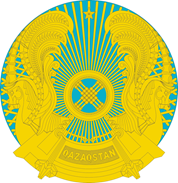 МинистерствоздравоохраненияРеспублики КазахстанГЛАВНЫЙ ГОСУДАРСТВЕННЫЙ САНИТАРНЫЙ ВРАЧ№Виды деятельностиТребования к объектамХарактер запуска объектаПримечание Государственные органы (организации) национальные компании, организации квазигосударственного сектора, бизнес-центры и офисыПриложение 1 к постановлению Главного государственного санитарного врача РК 
№67 от 24 декабря 2020 года (далее – ПГГСВ №67)УведомительныйОбъекты розничной торговли продукцией, магазины у домаПриложение 5 к ПГГСВ №67УведомительныйОбъекты оптовой и розничной торговли пищевой продукцией (продовольственные  рынки), продовольственные  склады Приложение 5 к ПГГСВ №67Акт соответствия объектаС посещениемОбъекты оптовой и розничной торговли (непродовольственные  рынки), непродовольственные складыПриложение 5 к ПГГСВ №67Акт соответствия объектаС посещениемОтдельно стоящие магазины с торговой площадью менее 2000 квадратных метров, торговые сетиПриложение 5 к ПГГСВ №67УведомительныйОтдельно стоящие магазины с торговой площадью 2000 и более квадратных метров, торговые сетиПриложение 5 к ПГГСВ №67Акт соответствия объектаС посещениемТоргово-развлекательные комплексы (центры), торговые дома с торговой площадью 2000 и более квадратных метровПриложение 5 к ПГГСВ №67Акт соответствия объектаС посещениемОбъекты онлайн торговли (интернет магазины, курьерские службы и пр.) Приложение 1, Приложение 5 к ПГГСВ №67УведомительныйАвтосалоны, магазины автозапчастей и станции технического обслуживания (вулканизации, автомойки, шиномонтаж)Приложение 6 к ПГГСВ №67УведомительныйОбъекты сферы обслуживания (салоны красоты, парикмахерские, объекты оказывающие косметологические услуги (по предварительной записи), химчистки, прачечные, ремонт оргтехники)Приложение 7 к ПГГСВ №67УведомительныйОбъекты по оказанию услуг фитнеса, спорткомплексыПриложение 8 к ПГГСВ №67УведомительныйОбъекты по оказанию услуг населению (типографические услуги, швейные ателье, обувные мастерские, сервис по ремонту обуви, одежды) и иные объектыПриложение 10 к ПГГСВ №67УведомительныйОбъекты в сфере оказания услуг по проживанию населения (гостиницы, отели)Приложение 11 к ПГГСВ №67УведомительныйДеятельность аэропортов, железнодорожных вокзалов, автовокзалов, автостанций, пунктов обслуживания пассажировПриложение 12 к ПГГСВ №67Акт соответствия объектаС посещениемДеятельности организаций и работников, задействованных на сезонных сельскохозяйственных полевых работах, природоохранных, ветеринарных, сельскохозяйственных мероприятий, в том числе пчеловодствеПриложение 13 к ПГГСВ №67УведомительныйДетские дошкольные организацииПриложение 14 к ПГГСВ №67УведомительныйОбъекты образования, чья деятельность разрешенаГлава 10 Санитарных правил «Санитарно-эпидемиологические требования к объектам образования» утв. приказом Министра здравоохранения РК от 16 августа 2017 года № 611УведомительныйОбщественный транспортПриложение 15 к ПГГСВ №67УведомительныйДеятельность СПА и массажных салонов, бань, саун Приложение 16 к ПГГСВ №67УведомительныйОбъекты санаторно-курортного назначения, дома отдыха, туристические базыПриложение 17 к ПГГСВ №67УведомительныйДетские оздоровительные лагеря Приложение 18 к ПГГСВ №67УведомительныйДеятельностиь образовательных, коррекционных центровПриложение 19 к ПГГСВ №67УведомительныйОбъекты пищевой промышленностиПриложение 25 к ПГГСВ №67УведомительныйОбъекты общественного питания (за исключением питания на объектах образования)Приложение 21 к ПГГСВ №67УведомительныйОбъекты общественного питания в организованных коллективах, пищеблоках (за исключением питания в организациях образования и воспитания)Приложение 21 к ПГГСВ №67УведомительныйОбъекты общественного питания, осуществляющие доставку едыПриложение 22 к ПГГСВ №67УведомительныйУчреждения пенитенциарной (уголовно-исполнительной) системыПриложение 24 к ПГГСВ №67Акт соответствия объектаС посещениемПромышленные предприятия и производственные объекты, в том числе работающие вахтовым методом, объекты в сфере обращения с отходамиПриложение 25 к ПГГСВ №67УведомительныйМедико-социальные объекты (дома престарелых, инвалидов, дома ребенка и другие)Приложение 26 к ПГГСВ №67УведомительныйПромышленные и индустриальные предприятия, строительные компании (застройщики)Приложение 28 к ПГГСВ №67УведомительныйОбъекты здравоохранения (за исключением стоматологических клиник)Приложения 2, 4 и 34 к ПГГСВ №67УведомительныйСтоматологические клиникиПриложение 29 к ПГГСВ №67УведомительныйОфисы объектов, осуществляющих экскурсионную деятельность (организации экскурсий для организованных групп туристов)Приложение 31 к ПГГСВ №67УведомительныйЛабораторииПриложение 30 и 33 к ПГГСВ №67УведомительныйАттракционы на открытом воздухеПриложение 9 к ПГГСВ №67 УведомительныйОбъекты финансового рынкаПриложение 1 к ПГГСВ №67УведомительныйОбъекты культуры (индивидуальные и групповые репетиции до 30 чел.), библиотеки, музеи, кинотеатры, театры, концертные залы, циркиПриложение 9 к ПГГСВ №67УведомительныйРелигиозные объекты Приложение 20 к ПГГСВ №67УведомительныйБассейны (из расчета 5 кв.м. зеркала воды на одного человека)Приложение 16 к ПГГСВ №67УведомительныйОсобо охраняемые природные территории (государственные национальные природные парки, заповедники, резерваты и прочие)Приложение 38 к ПГГСВ №67УведомительныйБоулинг, бильярдные Приложение 39 к ПГГСВ №67УведомительныйКомпьютерные клубыПриложение 39 к ПГГСВ №67УведомительныйРазвлекательные центры Приложение 5, 45 к ПГГСВ №67Уведомительный№Объекты/отраслиКрасная зонаЖелтая зонаЗеленая зона1Промышленность+++2Строительство (при условии отсутствия контактов в бытовых помещениях)+++3Сельское и рыбное хозяйство, животноводство+++4Авиасообщениесокращение количества рейсов++5Бесконтактные услуги (автомойки, ремонт автомобилей, бытовой техники, часов, телефонов, компьютеров, обуви, швейные ателье, прачечные, химчистки, изготовление ключей, услуги по принципу дом быта и пр.+++6Туристические компании, бизнес центры (страховые компании, услуги адвоката, нотариуса, бухгалтера и консалтинга, агентства по недвижимости, рекламные агентства, судебные исполнители, обменные пункты, ломбарды и т.п.)+++7 Цветочные магазины, фотосалоны+++8 Медицинские организации, аптеки+++9 Музеи, библиотеки+++1 Продуктовые магазины, минимаркеты+++1 Детские кабинеты коррекции, детские и взрослые образовательные центры при заполняемости группы – не более 15 человек, по предварительной записипри заполняемости группы – не более 15 человек, по предварительной записи+1 Центры и салоны красоты, парикмахерские, услуги маникюра и педикюра, оказывающих косметологических услуг (по записи)по предварительной записи++1 Супермаркеты, гипермаркеты(ограничения по времени)++1 Организации в сфере оказания услуг по проживанию населения (гостиницы, отели, санаторно-курортные организации, дома/базы отдыха, туристические базы и др.) заполняемости не более 80%++1 Открытые рынки (продуктовые, не продуктовые)(кроме воскресенья)++1 Объекты общественного питания и фудкорты (только на доставку и на вынос)(ограничения по времени)++1 Медицинские центры, кабинеты, стоматологии (по записи)по предварительной записипо предварительной записипо предварительной записи1 Общественный транспорт(увеличение количества автобусов в часы пик, открытие всех дверей, заполняемость по числу посадочных мест)(увеличение количества автобусов в часы пик, открытие всех дверей, заполняемость по числу посадочных мест)(увеличение количества автобусов в часы пик, открытие всех дверей, заполняемость по числу посадочных мест)1 Банки, ЦОН, отделения АО «Казпочта» с ограничением по времени с 9.00.часов до 18.00 часов с ограничением по времени с 9.00.часов до 18.00 часов +Дошкольные учреждения               дежурные группыпри соблюдении комплектации групп не более 15 человекдежурные группыпри соблюдении комплектации групп не более 15 человекдежурные группыпри соблюдении комплектации групп не более 15 человек2Организации, офисы80% – удаленный режим;20% – очный режим50% – удаленный режим;  50% – очный режим30% – удаленный режим; 70% – очный режим2 Религиозные объектыбез проведения коллективных мероприятийбез проведения коллективных мероприятийпри заполняемости не более 30%, обеспечении площади не менее 4-х кв.м. на одного человека 2 Объекты общественного питания (в помещении)разрешение работы с 9 до 20 часов при заполняемости до 50%, но не более 30 местразрешение работы с 7 до 24 часов при заполняемости до 50% , но не более до 50 местразрешение работы с 7 до 24 часов при заполняемости до 50%, но не более 50 мест2 Непродуктовые магазины (отдельно стоящие)площадью до 2000 кв.м.++2Бани+++2Сауны, СПА-центры, бассейны(кроме субботы, воскресенья)(кроме воскресенья)+2 Крытые рынки (продуктовые и непродуктовые)(кроме субботы, воскресенья)++2 Движение пригородных пассажирских поездов (электричек) без общих вагоновбез общих вагонов + Движение пассажирских поездов без общих вагоновбез общих вагонов+Движение междугородних/межобластных регулярных автобусов (микроавтобусов)–++2Спорткомплексы, спортивно- оздоровительные центры и фитнес-центры(кроме субботы, воскресенья)++2 ТРЦ, торговые дома, торговые сети(кроме  субботы, воскресенья)++3 Объекты культуры (репетиция)–до 30 до 50 3 Театры, кинотеатры, концертные залы–заполняемость не более 20%заполняемость не более 30% 3Межобластные нерегулярные (туристические) перевозки –заполняемость на 75%, но не более 15 чел.заполняемость на 75%, но не более 15 чел.3Городские нерегулярные (туристические) перевозки–(заполняемость на 75%, но не более 15 чел.)(заполняемость на 75%, но не более 15 чел.)Бильярдные––заполняемость не более 30% Компьютерные клубы, боулинг––– Цирки––заполняемость не более 30% Детские развлекательные центры (игровые площадки, аттракционы в закрытых помещениях)––заполняемость не более  30%, но не более 50 человекПроведение спортивных мероприятий со зрителями––заполняемость не более  20%Проведение поминок ––заполняемость не более 30%, но не более 50 человек3Банкетные залы, ночные и игровые клубы, караоке, –––3Зрелищные, массовые мероприятия, выставки, конференции, форумы, семейные, памятные мероприятия–––